附件4省中医药管理局官方微信“河北中医药”二维码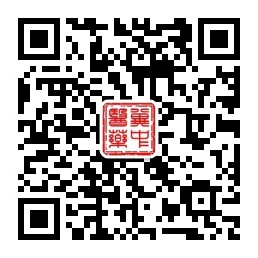     “河北中医药”官方微信二维码，扫描直接关注，查看考核结果。